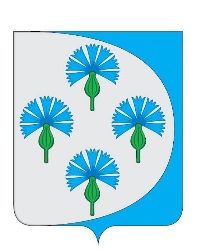 Российская Федерациясобрание представителей сельского поселения Черновский муниципального района Волжский Самарской областиЧЕТВЕРТОГО СОЗЫВА_________________________________________________________________РЕШЕНИЕ  от "28" июня 2022 г.                                                                                    № 127Об одобрении проекта соглашения о передаче осуществления части полномочий по вопросам местного значения от Администрации сельского поселения Черновский муниципального района Волжский Самарской области Администрации муниципального района Волжский Самарской области         В соответствии с Бюджетным кодексом Российской Федерации, пунктом 4 статьи 15 Федерального закона от 06.10.2003 № 131-ФЗ «Об общих принципах организации местного самоуправления в Российской Федерации», Уставом сельского поселения Черновский муниципального района Волжский Самарской области, Собрание представителей сельского поселения Черновский муниципального района Волжский Самарской области РЕШИЛО:          1. Одобрить проект соглашения, заключаемого между Администрацией сельского поселения Черновский муниципального района Волжский Самарской области и Администрацией муниципального района Волжский Самарской области о передаче осуществления части полномочий по вопросам местного значения, согласно приложению к настоящему решению.         2. Установить, что реализация передаваемых полномочий будет осуществляться за счет финансового обеспечения в виде межбюджетных трансфертов из бюджета муниципального района Волжский Самарской области в бюджет сельского поселения Черновский муниципального района Волжский Самарской области.        3. Разместить настоящее Решение на официальном сайте Администрации сельского поселения Черновский http://admchernovsky.ru и опубликовать в газете «Черновские вести».        4. Настоящее Решение вступает в силу со дня его подписания.Глава сельского поселения Черновскиймуниципального района Волжский               Самарской области		                                А.М. КузнецовПредседатель Собрания представителейсельского поселения Черновский  муниципального района Волжский                 Самарской области                                                Ю.А. Отгулев ПРИЛОЖЕНИЕк решению Собрания представителейсельского поселения Черновский муниципального района ВолжскийСамарской области28.06.2022 г.   № 127ПРОЕКТСоглашение  между Администрацией сельского поселения Черновский муниципального района Волжский Самарской области и Администрацией муниципального района Волжский Самарской области о передаче осуществления части полномочий по вопросам местного значения муниципального района г. Самара                	                                                                         «___»____________ 2022 г.Администрация сельского поселения   Черновский муниципального района Волжский Самарской области (далее – Администрация поселения), в лице Главы поселения Кузнецова Алексея Михайловича, действующего на основании Устава сельского поселения Черновский  муниципального района Волжский Самарской области и решения Собрания представителей сельского поселения Черновский  муниципального района Волжский Самарской области     № 127 от «28» июня 2022  г., с другой стороны, в соответствии с частью 4 статьи 15 Федерального закона от 06.10.2003 г. № 131-ФЗ «Об общих принципах организации местного самоуправления в Российской Федерации» с одной стороны, иАдминистрация муниципального района Волжский Самарской области (далее – Администрация муниципального района), в лице Главы муниципального района Волжский Самарской области Макридина Евгения Александровича, действующего на основании Устава муниципального района Волжский Самарской области и решения Собрания представителей муниципального района Волжский Самарской области № ________ от «_____»_____________ 2022 г. заключили настоящее Соглашение о нижеследующем:Статья 1. Предмет СоглашенияПредметом настоящего Соглашения является передача Администрацией поселения осуществления части своих полномочий по вопросам:- организация благоустройства территории поселения в части проведения отдельных видов работ по благоустройству дворовых/общественных территорий;- дорожная деятельность (капитальный ремонт, ремонт, строительство) в отношении автомобильных дорог местного значения в границах населенных пунктов поселения;-  создание условий для организации досуга и обеспечения жителей поселения услугами организаций культуры в части проведения работ по капитальному ремонту домов культуры;- участие в организации деятельности по накоплению (в том числе раздельному накоплению) и транспортированию твердых коммунальных отходов в части проведения работ по обустройству контейнерных площадок.Статья 2. Финансовое обеспечение переданного полномочия2.1. Переданные настоящим Соглашением полномочия осуществляются за счет межбюджетных трансфертов, предоставляемых из бюджета поселения в бюджет муниципального района, в пределах перечисленных денежных средств.2.2. Ежегодный объем указанных в пункте 2.1. межбюджетных трансфертов, предусматривается в решении Собрания представителей сельского/городского поселения о бюджете на 2022 финансовый год.2.3. Стороны определили объем межбюджетных трансфертов, необходимых для осуществления переданных полномочий в размере _____________________ рублей.2.4. Межбюджетные трансферты перечисляются не позднее 25 декабря 2022 года, носят целевой характер и используются Администрацией муниципального района в соответствии с бюджетным законодательством Российской Федерации.Статья 3. Права и обязанности сторон3.1. Во исполнение настоящего Соглашения Администрация поселения обеспечивает своевременное перечисление в бюджет муниципального района межбюджетных трансфертов, необходимых для осуществления переданных полномочий в размере и порядке, установленных Статьей 2 настоящего Соглашения.3.2. Во исполнение настоящего Соглашения Администрация муниципального района:а) принимает на себя полномочия, указанные в Статье 1 настоящего Соглашения, и самостоятельно определяет формы и методы их осуществления в соответствии с Федеральным законом от 06.10.2003 № 131-ФЗ «Об общих принципах организации местного самоуправления в Российской Федерации» и настоящим Соглашением в пределах, выделенных на эти цели финансовых средств;б) обеспечивает учет интересов сельского/городского поселения и населения сельского/городского поселения по вопросам, определенным в Статье 1 настоящего Соглашения.Статья 4. Срок действия, основания и порядокпрекращения действия Соглашения4.1. Настоящее Соглашение вступает в силу с момента подписания Сторонами и действует по 31.12.2022 года.4.2. Действие настоящего Соглашения может быть прекращено досрочно по следующим основаниям:1) по соглашению сторон; 2) если осуществление полномочий становится невозможным, либо при сложившихся условиях эти полномочия могут быть наиболее эффективно осуществлены Администрацией поселения самостоятельно;3) в одностороннем порядке без обращения в суд в случае изменения действующего законодательства Российской Федерации, в связи с которым реализация переданных полномочий становится невозможной.4.3. Уведомление о расторжении настоящего Соглашения в одностороннем порядке направляется второй Стороне в письменном виде не менее чем за 2 месяца.4.4. Настоящее Соглашение может быть расторгнуто одной из Сторон в одностороннем порядке, в случаях существенного нарушения условий настоящего Соглашения. Факты нарушения должны быть установлены в судебном порядке.Статья 5. Изменение условий Соглашения5.1. Изменение условий настоящего Соглашения осуществляется по взаимному согласию Сторон путем заключения дополнительного соглашения и внесения изменений и дополнений в Соглашение.5.2. Основанием изменения и (или) дополнения Соглашения является изменение и (или) дополнение Федерального закона от 06.10.2003 № 131 – ФЗ «Об общих принципах организации местного самоуправления в Российской Федерации», а также иных нормативных актов в части, касающейся, в частности, порядка заключения соглашений и передачи осуществления полномочий, решения вопросов местного значения, а также иных вопросов, связанных с настоящим Соглашением.Статья 6. Урегулирование споров6.1. Споры, которые могут возникнуть при исполнении условий настоящего Соглашения, Стороны будут стремиться разрешать в порядке досудебного разбирательства путем переговоров, обмена письмами и другими способами.6.2. При не достижении взаимоприемлемого решения Стороны вправе передать спорный вопрос на разрешение в суд.6.3. По всем вопросам, не урегулированным настоящим Соглашением, Стороны руководствуются нормами и положениями действующего законодательства Российской Федерации.Статья 7. Ответственность сторон7.1. Стороны несут ответственность за ненадлежащее исполнение обязанностей, предусмотренных Соглашением в соответствии с действующим законодательством Российской Федерации. В случае неисполнения Соглашения стороны несут ответственность, в соответствии с законодательством Российской Федерации.7.2. Администрация муниципального района несет ответственность за осуществление переданных ей полномочий в той мере, в какой эти полномочия обеспечены финансовыми средствами.7.3. Ответственность Администрации муниципального района наступает, если неисполнение (ненадлежащее исполнение) обязательств не вызвано неисполнением Администрацией поселения своих полномочий, в том числе по представлению Администрации муниципального района необходимой информации, документов и разъяснений.7.4. В случае не перечисления Администрацией поселения финансовых средств из бюджета сельского/городского поселения в бюджет муниципального района Администрация муниципального района вправе приостановить осуществление полномочий.7.5. Стороны не несут ответственность по своим обязательствам, если:1) в период действия настоящего Соглашения произошли изменения в действующем законодательстве Российской Федерации, делающие невозможным их выполнение;2) невыполнение явилось следствием обстоятельств непреодолимой силы.7.6. Сторона, для которой возникли условия невозможности выполнения обязательств по настоящему Соглашению, обязана немедленно известить другую сторону о наступлении и прекращении вышеуказанных обстоятельств.7.7. Надлежащим подтверждением наличия вышеуказанных обстоятельств и их продолжительности будут служить документы Администрации муниципального района и Администрации поселения, а также соответствующих органов государственной власти.7.8. Установление факта ненадлежащего осуществления Администрацией муниципального района переданных ей полномочий является основанием для одностороннего расторжения настоящего Соглашения. Статья 8. Заключительные положения8.1. В случае изменения реквизитов сторон настоящего Соглашения последние обязаны в пятидневный срок уведомить об этом друг друга в письменной форме.8.2. Настоящее Соглашение подготовлено на 5 листах в двух экземплярах, по одному для каждой из Сторон, имеющих равную юридическую силу.                                             Подписи сторон:Глава муниципального района			Глава сельского поселенияВолжский Самарской области                           	Черновский муниципального						района Волжский Самарской области________________Е.А.Макридин                 ___________________А.М.Кузнецов     